Brev 9. mai 2024, St. Birgitta menighet.Kristi Himmelfart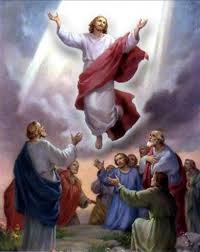 St. Birgitta kirkeSt. Josephs gt. 17, 1606 FredrikstadKontor: 69 30 15 20  Prest: 69 30 15 22  Giro: 0530.22.52930VIPPS: #514275E-post: fredrikstad@katolsk.noHjemmeside: http://fredrikstad.katolsk.no.Facebook: St. Birgitta katolske kirkeKristi Himmelfart, år B(Dagens liturgi i Messeboken side 402 (ny), 293 (gml.))MessetiderPavens bønneintensjoner for mai 2024               For formasjonen av ordenskandidater og prestestudenterLa oss be om at menn og kvinner i ordenssamfunn og seminarister vokser i sin kallsreise gjennom menneskelig, pastoral, åndelig og formasjon, som hjelper dem til å bli troverdige vitner om evangeliet.					ForbønnerCelebranten:Kjære kristne! Vi er samlet 40 dager etter påske for å feire Kristi himmelfart. La oss i tillit til ham som ble tatt opp i himmelen og tok sete ved Guds høyre hånd, vende oss til Gud i bønn:- For alle troende som denne påske har latt seg døpe, at de må bli bevart i håpet til den ene Gud.  Vi ber deg…- At alle med statlig makt her på jorden overfor Gud selv må være seg sitt ansvar bevisst. Vi ber deg…- For dem som lider og føler seg ensomme, at de i Kristi felleskap må oppleve at Kristus virker gjennom alle og er i alle. Vi ber deg…- For alle med oppdrag i vårt bispedømme, at de må gjøre sin gjerning i troskap mot Kristus, han som gav til noen, å være apostler, til andre, å være profeter, evangelister og lærere. Vi ber deg…- For de syke og eldre i vår menighet, at de blir styrket og trøstet  av troen på Jesus Kristus.  Vi ber deg…-For alle våre avdøde, at de vil få skue Guds åsyn i evighet.   Vi ber deg…Celebranten: Himmelske Far, evige Gud, du som tok din Sønn opp til din høyre hånd, bevar oss i troen og i Kirkens fellesskap. Ved Kristus, vår Herre. Amen. KunngjøringerKatolsk Forum onsdag 15. mai kl. 19.00.  Tema: Hvordan skapes katolske fellesskap?  Analyser om katekesen i det katolske Norge.  Foredragsholder: Marta BivandMai måned er Marias måned.  Vi har rosenkransandakt fra mandag til lørdag på forskjellige språk.Menigheten inviterer også i år til 17. mai-kafé i menighetshuset. For at dagen skal bli like vellykket som tidligere, håper vi at mange av våre medlemmer kan bidra med noen timers innsats på kjøkken og i salgsbodene. Vi trenger også bløtkaker, sjokoladekaker og andre kaker som skal selges til de besøkende. Skriv deg gjerne på en av listene som er hengt opp i menighetshuset!Norges Unge Katolikker arrangerer sommerleirer for barn og ungdom mellom 8 og 18 år. Dette er en flott mulighet for unge å komme i kontakt med andre katolikker over hele landet og tilbringe en sommeruke i et trygt, katolsk fellesskap. Leirstedene er i naturrike omgivelser og vi kan love en aktivitetsrik uke med et overhengende kristent tema. Leirene arrangeres i starten av skoleferien, og er lagt i forskjellige deler av landet. Dette kommer til å bli et minne for livet. For mer informasjon, se plakat og se www.nuk.no. Riktig god Kristi Himmelfart!   OBLATKOMMUNITETEN I ØSTFOLD  ●  St. Josephs gate 17, 1606 Fredrikstad Gunapala, Premanath Jagath O.M.I., sogneprest for Fredrikstad                    Mobiltelefon: 414 68 740,  E-post: jagath.gunapala@katolsk.noPisarek, Piotr Sylwester O.M.I., sogneprest for Askim og Moss                    Mobiltelefon: 901 29 621,  E-post: ppisarek@online.noKunkel, Roman O.M.I., sogneprest for Halden, polsk sjelesorg i Østfold                     Mobiltelefon: 414 62 722, E-post: kunkelomi@gmail.com Inngang:  Om salighet og glede 504 Messe: VIII  De Angelis     8 Første lesning:  Apg. 1,1 - 11 Salme 47 Omkved:            Gud stiger opp under jubelrop,    Herren til hornets klang.                66 Annen lesning:   Ef 4, 1 – 13 Evangelium:  Mark 16, 15 – 20 Offertorium: Til himmels for den ærens drott, Halleluja!   501 Kommunion:   Jeg ser deg, o Guds Lam505         Avslutning:  O du helligste       573 Fredag 10/5 11.00 Formiddagsmesse  Lørdag 11/5 17.3018.00 Rosenkransandakt - norsk Kveldsmesse Søndag 12/5 10.00 13.30 16.00 16.00 18.00 Høymesse. 7. søndag i påsketiden Vietnamesisk messe Kaldeisk messe Polsk messe i Sarpsborg Kveldsmesse Mandag 13/5 18.00 Rosenkransandakt – Kaldeisk gruppe Tirsdag 14/5  18.00 Rosenkransandakt – Filippinsk gruppe Onsdag 15/5 17.15 18.00 18.30  Rosenkransandakt – Vietnamesisk gruppe Kveldsmesse  Rosenkransandakt – Polsk gruppe